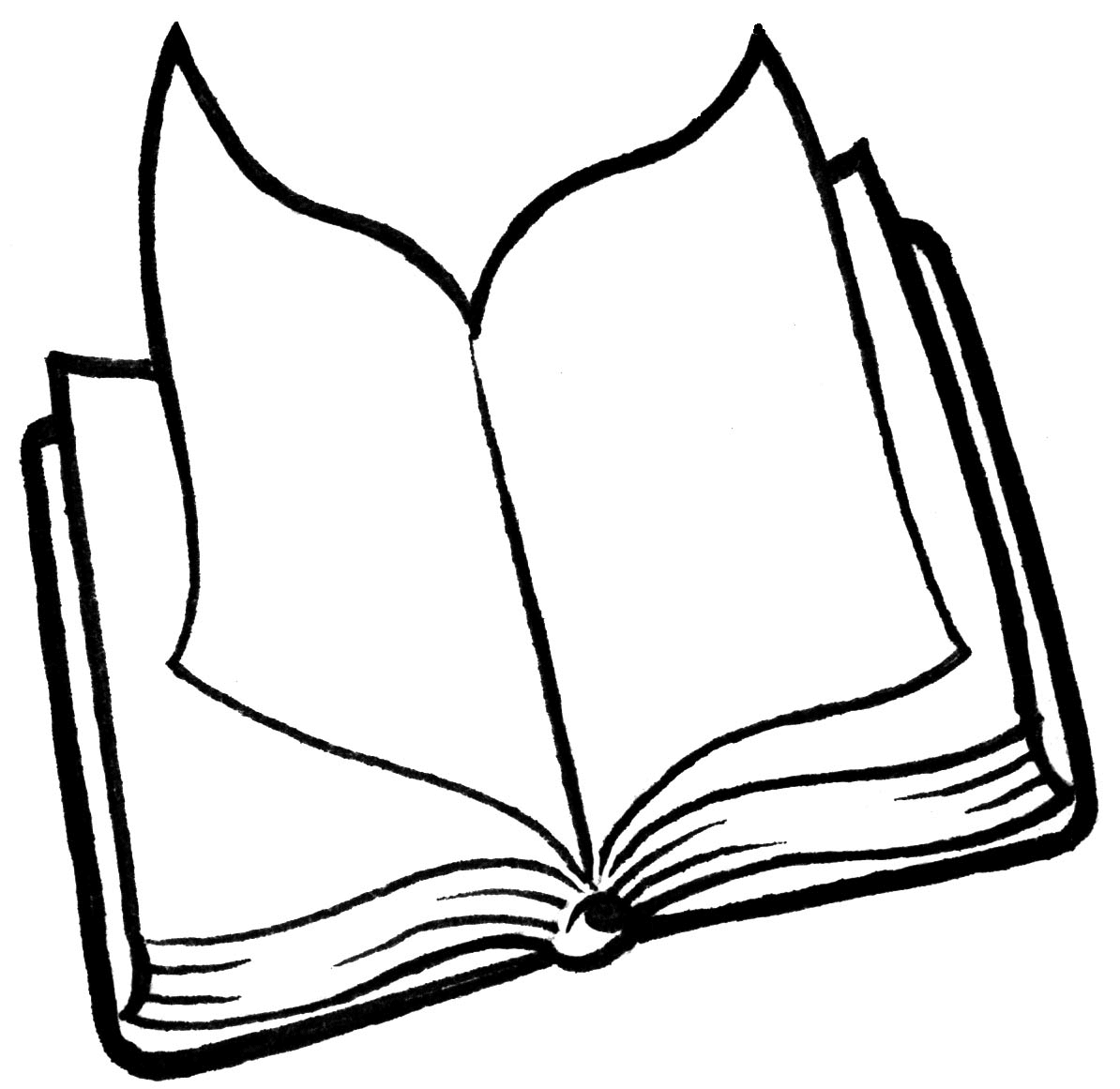 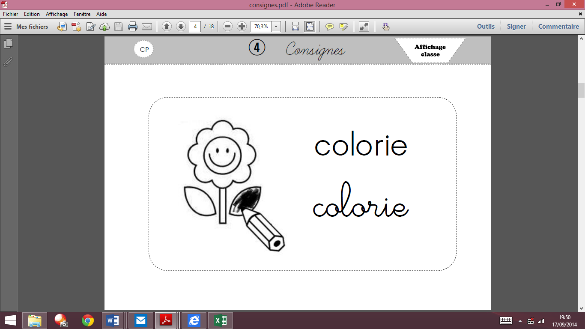 	 Colorie  uniquement la lettre m.	 Colorie  uniquement la lettre m.MmNhenMbmurMmmUhNdCqMaMmMbDmNrnuHMmNhenMbmurMmmUhNdCqMaMmMbDmNrnuH